DOCUMENTOS OBRIGATÓRIOS PARA SUBMISSÃO DE PROJETO AO COMITÊ DE ÉTICA EM PESQUISA COM SERES HUMANOS DO UNIPAC – VIA PLATAFORMA BRASIL Para apreciação dos projetos no Comitê de Ética em Pesquisa com Seres Humanos (CEP/UNIPAC) é obrigatória a submissão dos seguintes documentos via Plataforma Brasil <https://plataformabrasil.saude.gov.br/login.jsf>:Projeto de pesquisa Modelo Termo de Consentimento Livre e Esclarecido (Modelo) ou Dispensa de TCLE (Modelo) conforme Carta Circular nº 003/2011 CONEP/CNS- Para “Relato de Caso”: Termo de Consentimento Livre e Esclarecido conforme Modelo  - Em caso de menores de idade ou indivíduos legalmente incapazes, utilizar os seguintes termos: Termo de Assentimento Livre Esclarecido (utilizado pelo participante, quando este for menor de idade ou legalmente incapaz). Lembre-se que este documento precisa estar em linguagem acessível e adequada ao público-alvo. ModeloTermo de Consentimento Livre e Esclarecido em caso de participação de menor (utilizado pelo responsável do participante, quando o participante for menor de idade ou legalmente incapaz) ModeloObs.: É importante lembrar que o Termo de Consentimento Livre e Esclarecido, em qualquer situação, deve ser redigido em forma de convite e em linguagem acessível para o público leigo, conforme a Resolução CNS N° 466 de 2012 no item II.10.Declaração de Infraestrutura e Concordância (Termo de Anuência), assinada pelo responsável pelo setor/serviço do local onde será realizada a pesquisa. A mesma deve ser assinada e carimbada, com o prazo de validade de 06 meses para submissão. ModeloFolha de Rosto da Plataforma Brasil, gerada após o cadastro do projeto, datada, assinada e carimbada pelo pesquisador responsável. A Folha de Rosto deverá ser enviada para o CEP já preenchida com o nome, cargo e CPF do responsável pela instituição proponente. Caso o projeto apresente pendências, é necessário que o pesquisador realize os ajustes e submeta novamente à Plataforma Brasil, incluindo os documentos atualizados e uma Carta Resposta ao CEP, conforme modelo.IMPORTANTE: Os seguintes documentos devem ser anexados à Plataforma Brasil em formato PDF editável ou Word: Projeto de pesquisa; Termo de Consentimento Livre e Esclarecido e Carta resposta.  ORIENTAÇÕES IMPORTANTES SOBRE SUBMISSÃO NA PLATAFORMA BRASILO pesquisador responsável precisa se cadastrar na Plataforma. Durante o cadastro é necessário que seja declarado vínculo com a instituição, FUNDAÇÃO PRESIDENTE ANTONIO CARLOS, identificada através do CNPJ 17.080.078/0001-66. Para aqueles que já possuem cadastro na instituição, entrar em “alterar meus dados” – “adicionar instituição” e digitar o CNPJ 17.080.078/0001-66.No momento do cadastro da instituição no projeto, a mesma tem que aparecer conforme consta abaixo: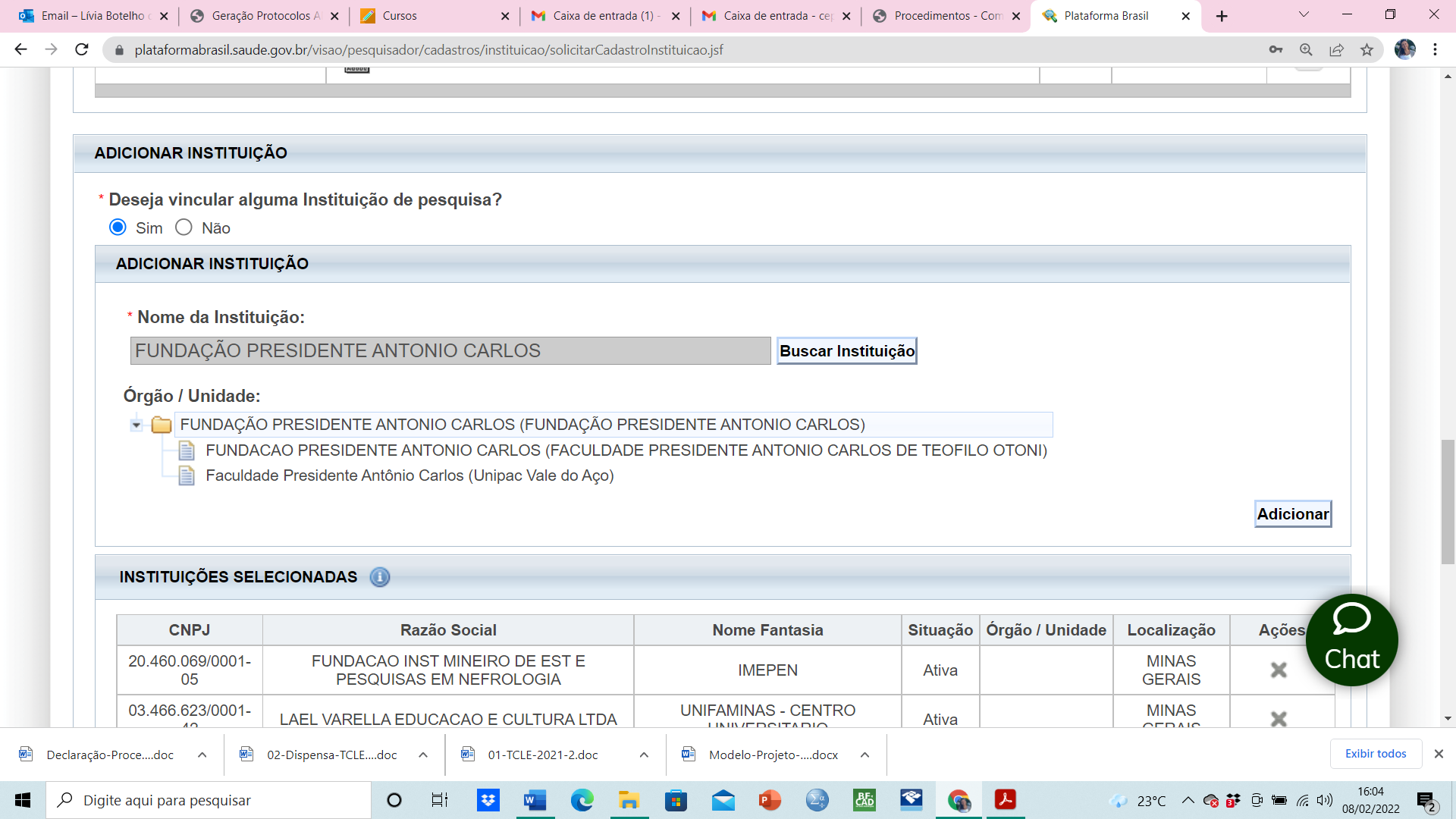 Quando da submissão do projeto, a instituição proponente a ser adicionada também deve ser FUNDAÇÃO PRESIDENTE ANTONIO CARLOS, com o mesmo CNPJ.Após a submissão do protocolo na Plataforma Brasil, a secretaria do CEP fará a checagem e recepção documental, no primeiro dia útil de cada mês (conforme o calendário). O pesquisador deve acompanhar o status do projeto via Plataforma Brasil e, em caso de pendência documental, corrigi-la até o primeiro dia útil do próximo mês.  Após a avaliação ética do CEP, o parecer consubstanciado será liberado na Plataforma Brasil, após as reuniões que ocorrem na última semana de cada mês.Quaisquer dúvidas podem ser tiradas pelos documentos fornecidos pela CONEP no próprio site da Plataforma Brasil (antes de fazer login), no site <https://plataformabrasil.saude.gov.br/login.jsf>.